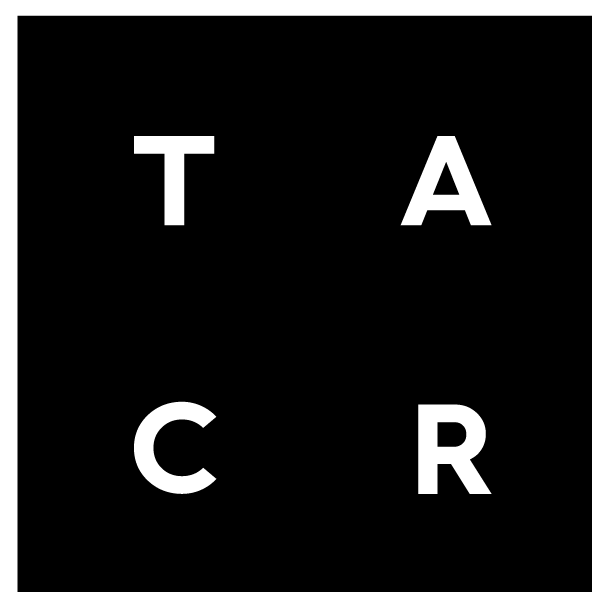 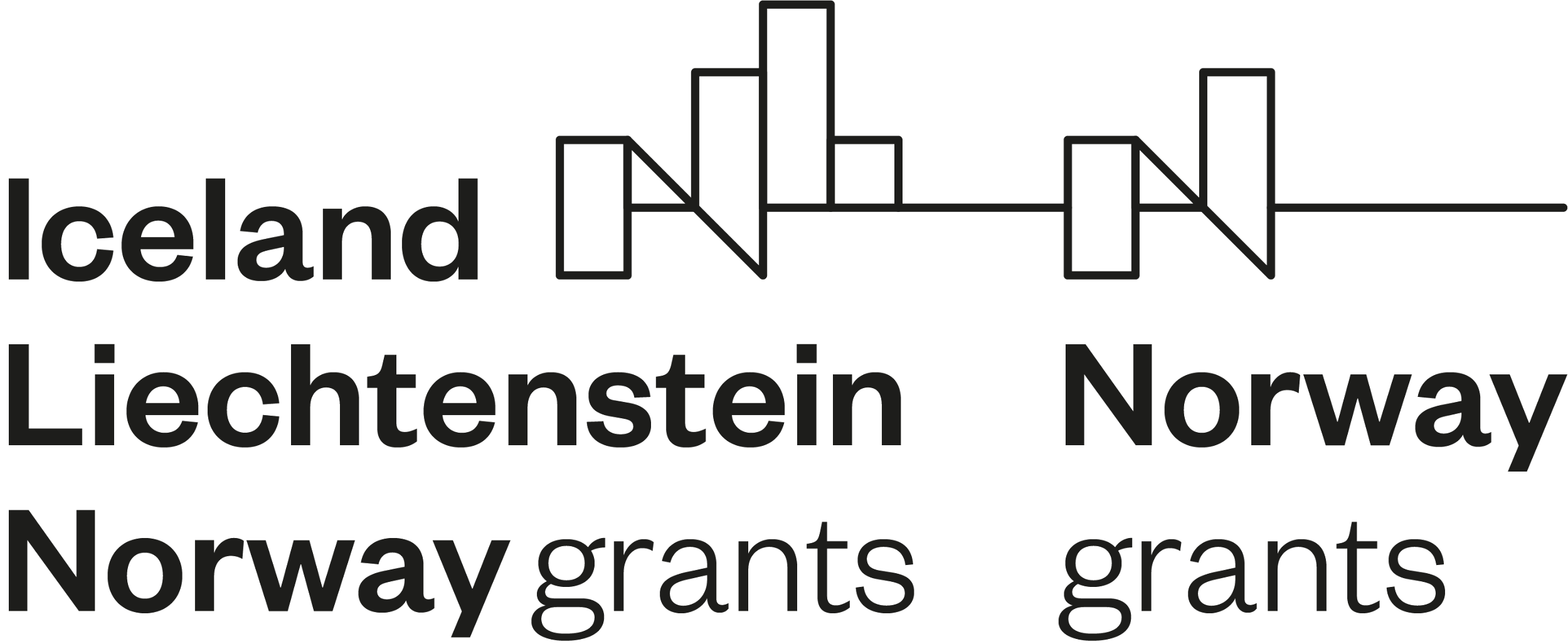 Sworn statement of the beneficiary on the change of ownership/statutory body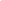 Project code ...................................................................................................Project title...................................................................................................Project Promoter or project partner (beneficiary)Name ………………………………………………………………………………….Company registration number.. …………………………………………………….Sworn statementI hereby declare that:The beneficiary fulfils all the conditions for the type of organisation it declares in the Declare of type of organisation to be, i.e. either the conditions for one of the categories of the enterprise (small enterprise, medium enterprise, large enterprise) according to the Commission Regulation, or fulfils the conditions specified in the definition of research organisation in the Regulation, or for another type of beneficiary according to the conditions defined in the Call Documentation.The beneficiary is not a company in which a public official or a person controlled by him/her owns a share representing at least 25% of the shareholder's participation (Section 4c of Act No. 159/2006 Coll., on Conflict of Interest). The beneficiary has ensured that the legally required data on all its beneficial owners, as defined in Act No 37/2021 Coll., on the registration of the beneficial owners, are entered so that the data are available in the register of beneficial owners by the deadline for submitting the request for change.No beneficial owner of the beneficiary within the meaning of Act No. 37/2021 Coll., on the registration of beneficial owners, is a public official according to Section 2(1)(c) of Act No. 159/2006 Coll., on Conflict of Interest, nor is any such beneficial owner listed among the persons subject to sanctions applicable under Act No. 69/2006 Coll., on the implementation of international sanctions.The beneficiary is not an entity prohibited from receiving funding under a directly applicable European Union regulation.The beneficiary declares that all the information provided in the request for change and the documents submitted to the TA CR with the request for change are in accordance with the actual situation at the date of the request for change.Done in XXX on DD.MM.YYYYSignature